	Gjestebok for vinterfuglerHagefugl-tellingen 23. jan – 7. feb 2021Heng eller legg ut mat til fuglene slik at du kan se det fra vinduet. Du bestemmer selv hvor lang tid du bruker, men en times tid bør være et minimum.  Skriv ned ca det høyeste antall du ser SAMTIDIG av hver fugleart. Sett tellestreker.  Hvis fuglen ikke er med på dette arket: prøv å finne ut hva den heter (ta bilde, eller se i bok/nettet). Hagefugl-tellingen 2021
23. januar til 7. februar Bli med på å kartlegge vinterfuglene i Norge du også! Hjelp forskerne å finne ut mer om vinterfuglene! Hagefugl-tellingen arrangeres hvert år, i slutten av januar, av Norsk ornitologisk forening og er et samarbeid med de andre nordiske landene. Norge var med for første gang i januar 2008. En av målsettingene med hagefugltellingen er å se hvordan klimaendringene endrer artssammensetningen for overvintrende fugler i Norge og Norden.I år går Hagefugltellingen av stabelen 23. januar til 7. februar. Alle oppfordres til å delta på Hagefugltellingen. Slik deltar du i hagefugltellingenTell fuglene du ser ved foringsplassen eller i hagen din. For hver art skal du rapportere det høyeste antall du har observert samtidig av den arten i perioden du teller. Lag en liste (bruk denne lappen) og sett tellestreker. Du bestemmer selv hvor lang tid du bruker, men en times tid bør være et minimum.Ta bilde av lappen og send til: post@lillesandspeider.com Vi legger inn observasjonene på nettet (www.fuglevennen.no).Eller: Du kan få en voksen hjemme til å legge inn på nettet: For å legge inn observasjoner på nettet må man skaffe seg et passord (om man ikke har deltatt tidligere). Passord får du ved å registrere deg på denne siden: https://www.fuglevennen.no/registrer/deltaker/privat/?a=LN9 Når du logger deg inn oppretter du først et område. Det er den plassen du har observert fuglene. Husk også å merke av denne plassen på kartet som kommer opp.Når du har registret området vil skjemaet for registrering av hagefuglene komme opp. Velg artene og fyll ut de feltene som er der.Etter at du har valgt «registrer» vil du få spørsmål om du vil legge inn bilder.Takk for at du hjelper forskerne å finne ut hvordan vinterfuglene våre har det!Lillesand speidergruppe vært med i Hagefugltellingen i 2011, 2014 og 2016 og 2018 Her kan du se noen av resultatene: https://www.miljolare.no/resultater/deltaker/?d_id=18679 Hjelp fuglene om vinteren!Snø og kulde gjør livet tøft for de fuglene som tilbringer vinteren her hjemme. Men livet blir litt enklere om vi gir dem mat. Livet for en overvintrende fugl består stort sett i to ting: å lete etter mat og å spare energi ved å slappe av og sove når dagslyset er slutt. Nå når vi har fått snø på sørlandet er det ekstra vanskelig for fuglene å finne mat!! De fuglene som blir foret om vinteren får ekstra mange unger neste vår. Husk å fortsette å legge ut mat gjennom hele vinteren!!Dato:Dato:Ditt navn: Adresse for observasjonen:Adresse for observasjonen:Adresse for observasjonen:Skriv det høyeste antall du har observert av arten samtidig. Sett tellestreker. Du bestemmer selv hvor lang tid du bruker, men en times tid bør være et minimum.Skriv det høyeste antall du har observert av arten samtidig. Sett tellestreker. Du bestemmer selv hvor lang tid du bruker, men en times tid bør være et minimum.Skriv det høyeste antall du har observert av arten samtidig. Sett tellestreker. Du bestemmer selv hvor lang tid du bruker, men en times tid bør være et minimum.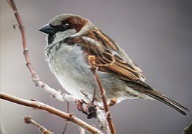 Gråspurv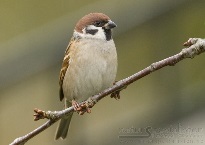 Pilfink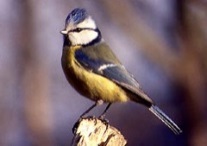 Blåmeis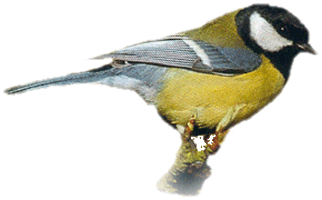 Kjøttmeis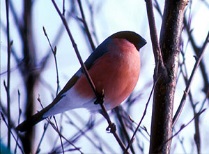 Dompap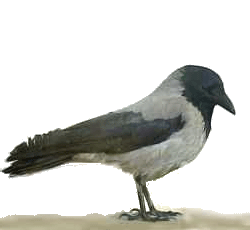 Kråke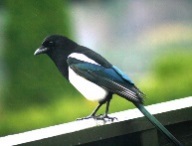 Skjære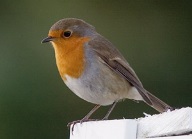 Rødstrupe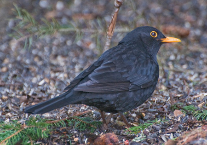 Svarttrost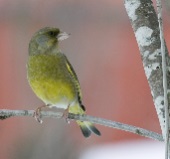 Grønnfink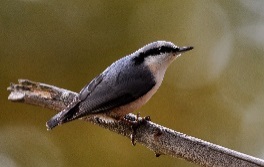 Spettmeis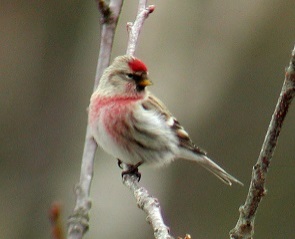 Gråsisik